КЛАССНЫЙ ЧАС«Первый раз в пятый класс»Цели: ·        познакомить детей с классным руководителем,·        познакомиться с детьми;·        познакомить с новыми предметами;·        формировать у детей положительную оценку своего классного коллектива;·    выявить лидера в классе; выбрать состав актива класса.·        создать благоприятный климат в классе,  атмосферу доверия, непринужденности, искренности;·        снять психологическое напряжение в новом коллективе;·        зарядить доброй, положительной энергией в начале учебного года;·        подготовить пятиклассников к коллективному планированию и организации жизни класса. Форма проведения классного часа: коллективно – творческое дело в форме игры.Оборудование:·        на парте каждого  ученика  осенний листок (для поздравления классу);·        две рожицы из бумаги: веселая и грустная;·        загадки о школьных предметах;·        оформленная доска;·        презентация.«Мы рождены, чтобы жить совместно; наше общество – свод камней, который обрушился бы, если бы один не поддерживая другого ….». Сенека.ХОД КЛАССНОГО ЧАСА1.    ВСТУПИТЕЛЬНОЕ СЛОВО КЛАССНОГО РУКОВОДИТЕЛЯКлассный руководитель:Здравствуйте, дорогие пятиклассники, родители, гости!Сегодня вся страна отмечает День Знаний.Для вас – это необычный день, потому что сегодня вы впервые переступили  порог старшей (средней) школы.А теперь, разрешите представиться: Антонова Наталья Геннадьевна. Этот день необычен и для меня, так как, перешагнув порог школы сегодня, 1 сентября, я  стала вашим классным руководителем. Вы можете задавать мне свои вопросы, если хотите узнать обо мне больше информации. Только прежде чем задать мне свой вопрос, назовите, пожалуйста, свои имя и фамилию. Классный руководитель:Спасибо за вопросы. Впереди у нас много школьного  времени и совместных дел, которые помогут вам узнать  меня  лучше.5-й класс – это первая ступенька старшей школы, но постепенно, поднимаясь со ступеньки на ступеньку, вы станете выпускниками школы. Знания, полученные в школе,  помогут вам выбрать профессию, стать уважаемыми людьми, принести пользу нашей стране!2.    РЕЛАКСАЦИЯ   «ДАВАЙТЕ УЛЫБАТЬСЯ»Классный руководитель:5 класс принесет много нового и необычного в вашу жизнь: это и новые предметы,  и новые учителя, и новые проблемы, но я очень надеюсь, что все проблемы  мы с вами преодолеем, потому что будем решать их сообща, помогая друг другу.Я бы очень хотела, чтобы каждый из вас понял и почувствовал, что он не один, что рядом друзья, что всегда на помощь придут одноклассники, родители, учителя.Каждый из вас, наверняка, хорошо помнит слова из детской песенки: «Ну а дружба начинается с улыбки». Да, в большинстве случаев знакомство начинается с улыбки, ведь улыбка ничего не стоит, но ценится очень дорого. Улыбка длится мгновение, а в памяти остается навсегда. Великий писатель Вильям Шекспир считал, что улыбкой можно добиться больше, чем мечом. Хотите завоевать друзей – улыбайтесь. Оглянитесь вокруг: какие разные улыбки вас окружают! А впрочем, какие бывают улыбки? Подсчитано, что в произведениях Л.Н. Толстого упоминается 97 оттенков улыбки. Может быть, сегодня мы с вами сможем придумать больше?Ученики по очереди называют эпитеты к слову «улыбка».Горячая, естественная, живая, легкая, мимолетная, неподдельная, нерешительная, несмелая, неудержимая, обычная, ослепительная, открытая, широкая, щедрая, ангельская, беззаботная, беззащитная, благодарная, благодушная, благожелательная, благосклонная, братская, вежливая, веселая, восторженная, восхищенная, всепрощающая, выразительная, гостеприимная, грустная, мечтательная, двусмысленная, добрая, добродушная, доброжелательная, добросердечная, довольная, дружелюбная, дружеская, загадочная, задорная, задумчивая, заразительная,  застенчивая,  золотая, игривая,  ласковая,  мечтательная, милая, многозначительная, многообещающая,  мудрая,  мягкая, нежная,  обаятельная, обворожительная, обезоруживающая, обнадеживающая, одобрительная, оживленная, озорная, очаровательная,  печальная, победная, подбадривающая, понимающая, поощрительная, прелестная,  приветливая, приветная, примирительная, приятная, простая, простодушная, прощальная, радостная, робкая, светлая, светозарная (устар. поэт),  святая,  сияющая, скромная, славная, сладкая, таинственная, теплая, тихая, торжественная, усталая, хитрая, хорошая, чарующая, чудесная, ясная.3.    ЗНАКОМСТВО С КАБИНЕТОМ (ИГРА «ДА-НЕТ»)  Классный руководитель:Кабинет математики – это наша классная комната. В ней будут проходить некоторые ваши уроки, классные часы, праздники. На несколько лет эта комната станет вашим школьным домом, а вы становитесь хозяевами этого уютного кабинета. А настоящий хозяин будет беречь школьное имущество, соблюдать чистоту и порядок.Думаю, что учиться в таком кабинете будет очень приятно вам всем. 5 лет  мы будем приходить в этот класс и постараемся сохранить его таким же чистым и уютным. А сделать это нам поможет игра «да-нет». Внимательно послушайте вопросы и дайте правильный ответ: либо – «да», либо – «нет».1.                     Будем входить в класс в грязной обуви? (Нет.)2.                     Будем вытирать руки о  шторы? (Нет.)3.                     Будем  писать прямо на стенах? (Нет.)4.                     Нужно носить сменную обувь? (Да.)5.                     Нужно драться на переменах? (Нет.)6.                     Будем опаздывать на урок? (Нет.)7.                     Будем стараться хорошо учиться? (Да.)ДИАЛОГ С КЛАССОМОсталось самое простое записать качества характера нашего пятого класса. Какой он? ______________________________________________________________________________________________________________________________________________________________________________________________________________________.Дети отвечают (Добрый, веселый, дружный, послушный, активный, честный, надежный, умный, сильный, смелый, справедливый, трудолюбивый?)4.    КЛЯТВА ПЯТИКЛАССНИКОВА  теперь пришло время дать клятву  пятиклассника.1.                    Всегда приходить в класс на первый урок,
Ещё  до того, как проснется звонок. (Дети хором – Клянемся!)2.                    Быть на уроке активным и нужным,
Запоминать и учить все, что нужно. (Клянемся!)3.                    Чтоб грамотным и умным стать,
Будем учиться только на пять. (Клянемся!)4.                    Учебники, книжки, пенал и тетрадки
Всегда содержать в идеальном порядке. (Клянемся!)5.                    Друзьями хорошими, верными стать,
Друг другу во всем и всегда помогать. (Клянемся!)6.                    А лень, неопрятность, подсказки, вранье
Мы в класс не возьмем никогда, ни за что. (Клянемся!)Посмотрите все на нас,Обещаем мы сейчас:Это будет самый лучший,Самый дружный в школе класс!  (Клянемся!)Я надеюсь, что вы будете верны этой клятве все года учёбы.5.    КЛЯТВА РОДИТЕЛЕЙ (для родительского собрания)- А теперь экзамен должны выдержать ваши родители. Посмотрим, как они справятся.Родителям   раздаются листочки, на которых записаны начало фразы или ее продолжение, надо правильно « собрать» фразу, найти пару.Классный руководитель:Это были не простые фразы, это клятва родителей.(Учитель проговаривает каждую фразу, родители говорят: «Клянемся» после каждой фразы.)Какие молодцы у вас родители! Правильно составили фразы, теперь им необходимо только одно: не забывать эту клятву в течение семи  лет.6.    НАКАЗ  КЛАССНОГО  РУКОВОДИТЕЛЯ  РОДИТЕЛЯМЯ немного сочиняю…
И сейчас вам прочитаю
Небольшой в стихах рассказ,
Его примите как наказ.
Родителям вот что хочу я сказать:Трудно ребенка сейчас воспитать.
Многое нужно для этого знать,
Любить его надо и понимать.
Как похвалить его, как пожурить,
Серьезно, иль с юмором с ним говорить,
Детям всегда вы должны помогать,
Каждое утро их в школу собрать.
Напутствие доброе вовремя дать,
Сказочку на ночь им почитать.
А в выходной всей семьей прогуляться,
Чтобы с ребенком своим пообщаться.
Собрания классные все посещать,
Их, по возможности, не пропускать.
А самое главное, без сомнения,
Желаю огромного всем вам терпения.7.    КЛЯТВА КЛАССНОГО РУКОВОДИТЕЛЯКлассный руководитель:Ученики клятву давали, родители тоже, теперь осталось дать клятву мне, вашей учительнице. Вот какая мояучительская клятва:Клянусь:· Детей ваших так буду я обучать,
Чтобы они могли много узнать.· Учеников своих не обижать,
Мальчишкам, девчонкам – всем помогать.· Любимчиков в классе не заводить,
Детей одинаково, равно любить.· Всех научить грамотно  писать,
Друг с другом  дружить и стихи сочинять.8.    ЗНАКОМСТВО ПЯТИКЛАССНИКОВ С НОВЫМИ ПРЕДМЕТАМИ И ПРЕПОДАВАТЕЛЯМИА сейчас мы отправимся в «путешествие по Планете Знаний».Сейчас мы проведем путешествие  по всем континентам Планеты Знаний. Но названия континентов, на которые мы отправимся, зашифрованы в загадках.Загадки  о школьных предметах (для карточек):1.     Нужная наука, для ума гимнастика, нас научит думать …..                                                                                            (математика)2.     Грамотным будет любой ученик, если он знает ….       (русский язык)3.     Хочешь ездить по разным странам, нужно знать язык …                                                                                              (иностранный)4.     Книжки полюбим, повысим культуру мы на уроках …  (литературы)5.     Укрепит мускулатуру всем детишкам…                          (физкультура)6.     Чтоб найти таланты у детей вокальные, ни нужны уроки …(музыкальные)   7.     Картины, краски, высокие чувства – этому учит …                                                                      (изобразительное искусство)8.     Мастерить работать с увлеченьем – для этого нужно …                                                                                (трудовое обучение)9.     Далекое прошлое, древние территории – это изучает наука ….                                                                                               (история)10.                     Знать и любить природу научит …                        (природоведение)11.                     В мир компьютерной грамматики нас ведут уроки …  (информатики)12.                     Быть гражданином научит ….                                  (обществознание)9. ВЫБОР АКТИВА КЛАССАА сейчас я хочу вернуться к словам Сенеки, которые являются эпиграфом нашего сегодняшнего кл. часа «Мы рождены, чтобы жить совместно; наше общество – свод камней, который обрушился бы, если бы один не поддерживая другого ….». Поддерживать друг друга нам будет необходимо в разных ситуациях. А для того, чтобы поддержать кого-либо в чем-либо нужно знать свои сильные стороны. Вот выявлением своих интересов, желаний и предпочтений мы сейчас и займемся.Задание №1Необходимо заранее разрезать 2 разных открытки (в зависимости от количества детей и числа запланированных групп) на 5 частей. Перемешать эти кусочки и поместить в коробку.Затем предложить каждому ученику вытащить по одному разрезанному кусочку.Собрать картинку разрезанных открыток и таким образом объединиться по группам.Задание № 2Обсудив в группе кандидатуру на пост «Лидер», каждая выдвигает своего и представляет презентацию своего лидера.Задание №3Каждый ученик пишет на листочке свою кандидатуру на лидера и бросает в урну для тайного голосования.Счётная комиссия оглашает итоги тайного голосования.Задание № 5На классной доске написаны слова:Учёба, спорт, помощь, труд, корреспондент, праздник, художник, чаепитие. Каждый из ребят должен определить, с каким словом он хотел бы связать своё классное поручение.Задание № 6Организация служб класса:1.Дежурная служба класса.2.Спортивная служба класса3.Учебная служба класса.4.Пресс-центр и корреспондентская служба класса.5.Хозяйственная, трудовая служба класса.6.Культмассовая служба класса.Заключение делает Председатель счётной комиссии:_____________________________________________________________________________________________________________________________________________________________________________________________________________________________________________________________________________________________________________________________________Я предлагаю вам всем оформить нашу доску. Перед вами лежат осенние листики. Нужно написать на них, что вы ждёте от этого года, и прикрепить к доске. Не забудьте подписать листочки. А в конце года на последнем классном часе мы подведём итоги и сравним пожелания и результаты.  Пожелание должно начинаться словами: «В пятом классе я хочу …» и еще один секрет.«Я хочу, чтобы  мой 5 класс стал самым дружным классом в школе»10. ОФОРМЛЕНИЕ ДОСКИВот какая яркая осенняя картина  у нас получилась, я желаю вам всем такой же яркой жизни в нашей замечательной школе и в нашем замечательном классе.11. ПОДВЕДЕНИЕ ИТОГОВКлассный руководитель:Итак, ребята, наш праздничный классный час, посвященный Дню рождения 5 класса, закончен.Что вы узнали во время классного часа?- познакомились с классным руководителем,- какие предметы будем изучать.А что вам запомнилось?- как составляли портрет класса,- отгадывали название предметов,- писали  пожелания.- Друзья, наше собрание прошло в неформальной обстановке, в атмосфере дружеского взаимопонимания. Были произведены выборы и обсуждены планы. А для того, чтобы мы более плодотворно могли сотрудничать у меня к вам будет просьба: дома без суеты заполните, пожалуйста, анкеты. Надеюсь, этот энергетический запал поможет нам в течение всего учебного года ярко и творчески провести и осуществить всё задуманное. Успеха всем!Приложение 1Клятва родителейКлятва родителейКлятва родителейКлятва родителейКлятва родителей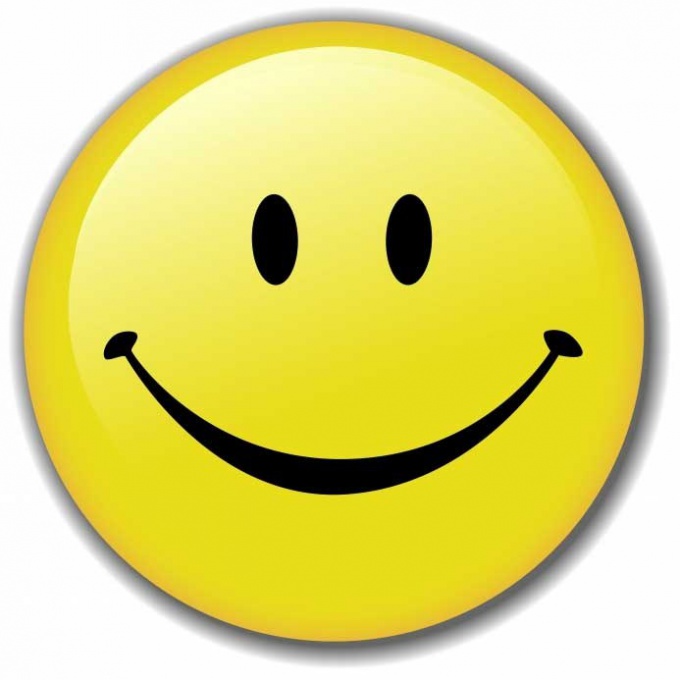 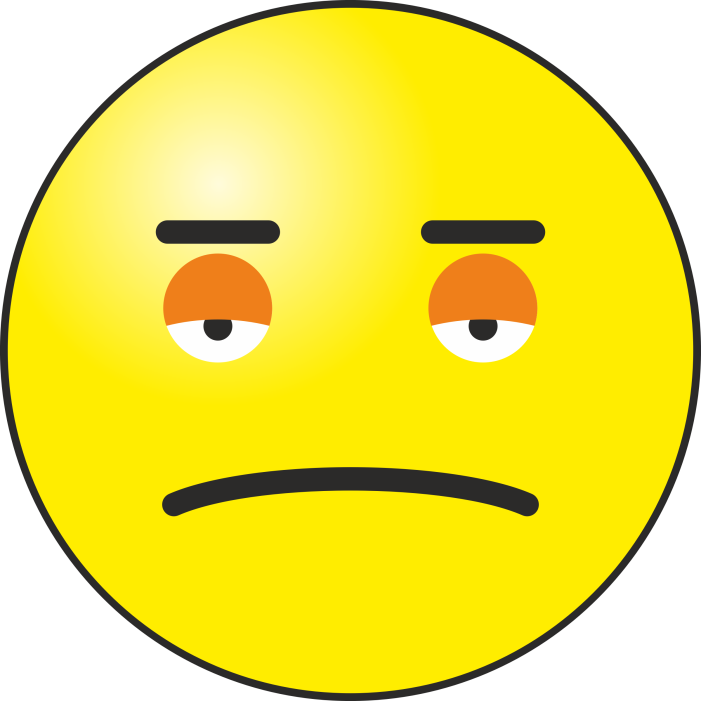     1.     Нужная наука, для ума гимнастика, нас научит думать …..    2.     Грамотным будет любой ученик, если он знает ….          3.     Хочешь ездить по разным странам, нужно знать язык …4.     Книжки полюбим, повысим культуру мы на уроках …  5.     Укрепит мускулатуру всем детишкам…                              6.     Чтоб найти таланты у детей вокальные, ни нужны уроки …    7.     Картины, краски, высокие чувства – этому учит …    8.     Мастерить работать с увлеченьем – для этого нужно …    9.     Далекое прошлое, древние территории – это изучает наука ….    10.    Знать и любить природу научит …          11.    В мир компьютерной грамматики нас ведут уроки…    12.    Быть гражданином научит ….                                  Начало фразыОкончание фразыЗаходить к учителю в школуне менее двух раз в неделюНе открывать тетради и дневник ребёнкав плохом настроенииНикогда не делать за детейдомашнее заданиеРугать своих детейв самом крайнем случаеБыть на родительских собранияхобязательноНачало фразыОкончание фразыЗаходить к учителю в школуне менее двух раз в неделюНе открывать тетради и дневник ребёнкав плохом настроенииНикогда не делать за детейдомашнее заданиеРугать своих детейв самом крайнем случаеБыть на родительских собранияхобязательноНачало фразыОкончание фразыЗаходить к учителю в школуне менее двух раз в неделюНе открывать тетради и дневник ребёнкав плохом настроенииНикогда не делать за детейдомашнее заданиеРугать своих детейв самом крайнем случаеБыть на родительских собранияхобязательноНачало фразыОкончание фразыЗаходить к учителю в школуне менее двух раз в неделюНе открывать тетради и дневник ребёнкав плохом настроенииНикогда не делать за детейдомашнее заданиеРугать своих детейв самом крайнем случаеБыть на родительских собранияхобязательноНачало фразыОкончание фразыЗаходить к учителю в школуне менее двух раз в неделюНе открывать тетради и дневник ребёнкав плохом настроенииНикогда не делать за детейдомашнее заданиеРугать своих детейв самом крайнем случаеБыть на родительских собранияхобязательноНачало фразыОкончание фразыЗаходить к учителю в школуне менее двух раз в неделюНе открывать тетради и дневник ребёнкав плохом настроенииНикогда не делать за детейдомашнее заданиеРугать своих детейв самом крайнем случаеБыть на родительских собранияхобязательно